抚顺职业技术学院（抚顺师范高等专科学校）2024年单招考试考生及考生家长须知亲爱的各位考生及家长朋友们：抚顺职业技术学院（抚顺师范高等专科学校）2024年单招考试将于4月13日举行，本次考试须考生自行前往学院（校）参加考试。为确保考生能够平安顺利地参加考试，现就相关事宜强调如下：1.普通高考批次考生考试时间：9:00-11:30；中职对口升学批次考生考试时间：9:00-11:00，13:00-16:00。7:30考生进入校园，8:30考生进入考场。2.本次单招考试考场设置在校内（学校地址：抚顺经济开发区旺力街89号），考试当天人流量、车流量较大，为避免延误考试，请各位考生合理规划路线，提前到达考点，避免因道路拥堵或路上无法预知的交通情况造成考试迟到。3.考生凭身份证、准考证（缺一不可）有序进入校园。准考证需考生提前自行打印（打印时间：4月10日13点-13日0点），并认真阅读准考证内容（考试时间、考场、注意事项等），严格遵守考试纪律。4.为给考生创造安静良好的应试环境，考试当天，请考生家长、随行人员理解，除考生外其他人员和车辆一律不得进入校园。考生所乘车辆须在公安交警和学院（校）工作人员的指引下于校外有序停放，不得阻碍交通（停车区域详见附图）。但行前路，不负韶华！祝愿各位考生得偿所愿、考取佳绩！抚顺职业技术学院（抚顺师专）教务科                    2024年4月10日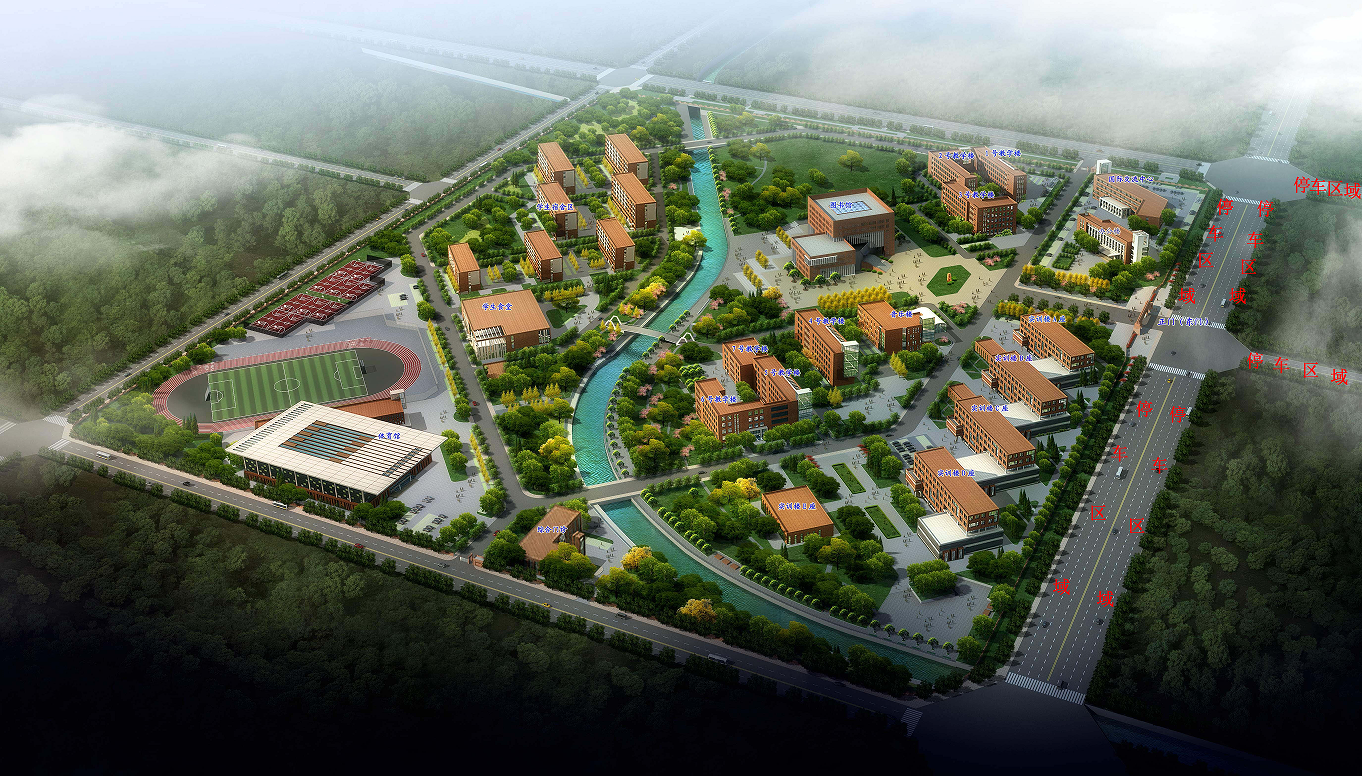 